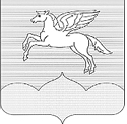 АДМИНИСТРАЦИЯГОРОДСКОГО ПОСЕЛЕНИЯ «ПУШКИНОГОРЬЕ»П О С Т А Н О В Л Е Н И Е  (ПРОЕКТ)________2020г.  №  О внесении изменений  в Административный  регламент Администрации  городского  поселения  «Пушкиногорье»по исполнению муниципальной функции «Осуществление муниципального  земельного  контроля  на  территории городского поселения «Пушкиногорье», утвержденногопостановлением  администрации  городского поселения«Пушкиногорье»  30.11.2017г. № 196В соответствии со статьями 14, 15 Федерального закона от                      06.10.2003 года № 131-ФЗ «Об общих принципах организации местного самоуправления в Российской Федерации», статьей 6 Федерального закона от 26.12.2008 года № 294-ФЗ «О защите прав юридических лиц и индивидуальных предпринимателей при осуществлении государственного контроля (надзора) и муниципального контроля», со статьей 72 Земельного кодекса РФ, Постановлением  Правительства  РФ от 26.12.2014г. № 1515 «Об утверждении Правил  взаимодействия федеральных органов исполнительной власти, осуществляющих государственный земельный  надзор, с органами, осуществляющими муниципальный  земельный контроль» (с изменениями и дополнениями  от 28.11.2019 г.), на основании Устава городского поселения «Пушкиногорье», в связи с  протестом  Прокуратуры Пушкиногорского района   от 30.04.2020 г. № 02-09-2020,    Администрация городского поселения «Пушкиногорье»ПОСТАНОВЛЯЕТ:	1.  Внести в Административный  регламент Администрации городского поселения «Пушкиногорье» по исполнению муниципальной функции «Осуществление муниципального земельного контроля на территории городского поселения «Пушкиногорье», утвержденного постановлением  администрации  городского поселения«Пушкиногорье»  30.11.2017 г. № 196 следующие изменения:	1.1.  пункт 2 раздела 3   после абзаца с текстом: «В случае  если основанием для проведения внеплановой проверки является истечение срока исполнения субъектом проверки предписания об устранении выявленного нарушения обязательных требований и требований, установленных муниципальными правовыми актами, предметом такой проверки может являться только исполнение выданного органом муниципального контроля предписания», дополнить  абзацем с текстом: «Должностные  лица, осуществляющие  государственный земельный надзор в отношении юридических лиц, индивидуальных предпринимателей, граждан, в срок не позднее  пяти рабочих дней со дня окончания проверки направляют в орган местного самоуправления поселения, городского округа по месту нахождения земельного участка или в случае нахождения земельного участка на межселенной территории – в орган местного самоуправления муниципального района уведомление о  выявлении  самовольной постройки с приложением документов, подтверждающих  указанный факт для принятия мер, в случае, если по результатам проведенной проверки указанные должностными лицами выявлен факт размещения объекта капитального строительства на земельном участке, на котором размещение такого объекта в соответствии с  разрешенным использованием земельного участка и (или) установленными ограничениями использования земельных участков не  допускается.»;1.2. пункт 3 раздела 3 после абзаца с текстом: «В исключительных случаях, связанных с необходимостью проведения сложных и (или) длительных исследований, испытаний, специальных экспертиз и расследований, на основании мотивированных предложений должностных лиц органа муниципального земельного контроля срок проведения выездной проверки может быть продлен, но не более чем на двадцать рабочих дней, в отношении малых предприятий, не более чем на пятьдесят часов, микро предприятий не более, чем на пятнадцать часов.», дополнить абзацем с текстом: «В случае, если по результатам проведенной проверки в рамках осуществления муниципального земельного контроля должностным лицом органа местного самоуправления выявлен факт размещения объекта капитального  строительства на земельном участке, на котором не допускается размещение такого объекта в соответствии с разрешенным использованием  земельного участка и (или) установленными ограничениями использования земельных участков, указанное лицо в срок не позднее пяти рабочих дней со дня окончания проверки  направляет в орган местного самоуправления поселения, городского  округа по месту нахождения данного земельного участка или  в случае нахождения данного земельного участка  на межселенной территории в орган местного самоуправления муниципального района уведомление о выявлении самовольной постройки с приложением документов, подтверждающих указанный  факт. Форма уведомления о выявлении самовольной постройки, а также перечень документов, подтверждающих наличие признаков самовольной постройки, устанавливается в соответствии с законодательством о градостроительной деятельности. Результаты указанной проверки могут быть обжалованы правообладателем земельного участка в судебном  порядке.Администрация городского поселения «Пушкиногорье» принимает в соответствии с гражданским  законодательством Российской Федерации решение о сносе самовольной постройки или ее приведение  в соответствии с установленными требованиями в случаях,  предусмотренных Градостроительным  кодексом Российской Федерации.»;1.3.  в пункте 5 раздела 3  абзац  с текстом: «Акт проверки составляется в двух экземплярах, а при выявлении нарушений, за которые предусмотрена административная ответственность, - в трех экземплярах.» дополнить текстом: «В  случае выявления в ходе проведения проверки в рамках осуществления муниципального земельного контроля нарушения требований земельного законодательства, за которое законодательством Российской Федерации предусмотрена административная и иная ответственность, органы муниципального земельного контроля в течении трех рабочих дней со дня составления акта проверки направляют копию акта проверки с указанием информации о наличии признаков выявленного нарушения с приложением        (при наличии) результатов выполненных в ходе проведения проверки измерений, материалов фотосъемки, объяснений проверяемого лица и иных связанных  с проведением проверки документов или их копий (далее приложение) в структурное подразделение территориального  органа федерального органа государственного земельного  надзора по соответствующему муниципальному образованию (либо в случае отсутствия данного  структурного  подразделения в территориальный орган  федерального органа государственного земельного надзора).»2.  Обнародовать  настоящее  постановление в соответствии с Уставом.	3. Настоящее Постановление вступает в силу с  момента обнародования.	4. Контроль за исполнением настоящего постановления оставляю за собой.И.п.главы Администрации городскогопоселения «Пушкиногорье»                                                             Е.Н.Никитина 